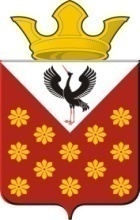 Свердловская областьБайкаловский районПостановление главы муниципального образованияКраснополянское сельское поселениеот 25 января  2016 года  № 21О своевременной подготовке и организованному проведению работ по безаварийному пропуску весенних паводковых вод в 2016 году.    В целях своевременной подготовки и организованного проведения работ по безаварийному пропуску весенних паводковых вод в 2016 году  ПОСТАНОВЛЯЮ: Утвердить состав  противопаводковой  комиссии Краснополянского сельского поселения на 2016 год:  Председатель комиссии:  Федотова Л.А. – исполняющий обязанности главы МО Краснополянское сельское поселение.           Члены комиссии:Вершинин Н.Б. – исполнительный директор ООО Агрофирмы «Восточная» (по согласованию);Матушкин О.Н. – директор МУП ЖКХ «Елань»;Мясникова Т.В. – директор Еланского п/о (по согласованию);Вялков А.Е. – начальник ПЧ 12/2 (по согласованию);Губина А.С. – специалист Еланской территории;Жданов А.М. – УУП ММО МВД России «Байкаловский» (по согласованию);Исполняющий обязанностиглавы  Краснополянского сельского поселения                                                  Л.А. Федотова                                       